РЕШЕНИЕОб отчете главы муниципального образования «Красногвардейский район» о результатах своей деятельности и деятельности администрации муниципального образования «Красногвардейский район» за 2019 год	Заслушав и обсудив отчет главы муниципального образования «Красногвардейский район» о результатах своей деятельности и деятельности администрации муниципального образования «Красногвардейский район» за 2019 год, в соответствии с частью 11.1 статьи 35 Федерального закона от 06.10.2003 г. № 131-ФЗ «Об общих принципах организации местного самоуправления в Российской Федерации», статьей 24 Устава муниципального образования «Красногвардейский район», Совет народных депутатов муниципального образования «Красногвардейский район»РЕШИЛ:1. Принять к сведению отчет главы муниципального образования «Красногвардейский район» о результатах своей деятельности и деятельности администрации муниципального образования «Красногвардейский район» за 2019 год (приложение).	2. Признать деятельность главы и администрации муниципального образования «Красногвардейский район» за 2019 год удовлетворительной.	3. Опубликовать настоящее решение в газете «Дружба», разместить в официальном сетевом издании «Газета Красногвардейского района «Дружба» (http://kr-drugba.ru, ЭЛ № ФС77-74720 от 29.12.2018 г.), а также на официальном сайте муниципального образования «Красногвардейский район» в сети «Интернет» (www.amokr.ru).	4. Настоящее решение вступает в силу с момента принятия. Председатель Совета народных  депутатов  муниципального образования«Красногвардейский район»                                                                        А.В. Выставкинас. Красногвардейское19 февраля 2020 года№ 254СОВЕТ НАРОДНЫХ ДЕПУТАТОВМУНИЦИПАЛЬНОГО ОБРАЗОВАНИЯ «КРАСНОГВАРДЕЙСКИЙ РАЙОН»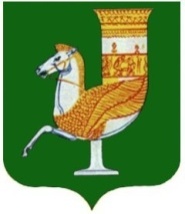 МУНИЦИПАЛЬНЭ ГЪЭПСЫКIЭ ЗИIЭУ «КРАСНОГВАРДЕЙСКЭ РАЙОНЫМ»ИНАРОДНЭ ДЕПУТАТХЭМ Я СОВЕТ